Supplementary MaterialSupplementary information 1 List of specimens analyzed in this study, collected during the cruises SO276/MerMet17-6 (IceAGE 3) and MSM75 (IceAGE RR)Supplementary information 2 List of determined families, genera, and species by in situ images, colony shape, BLASTN matches and metadata of the samples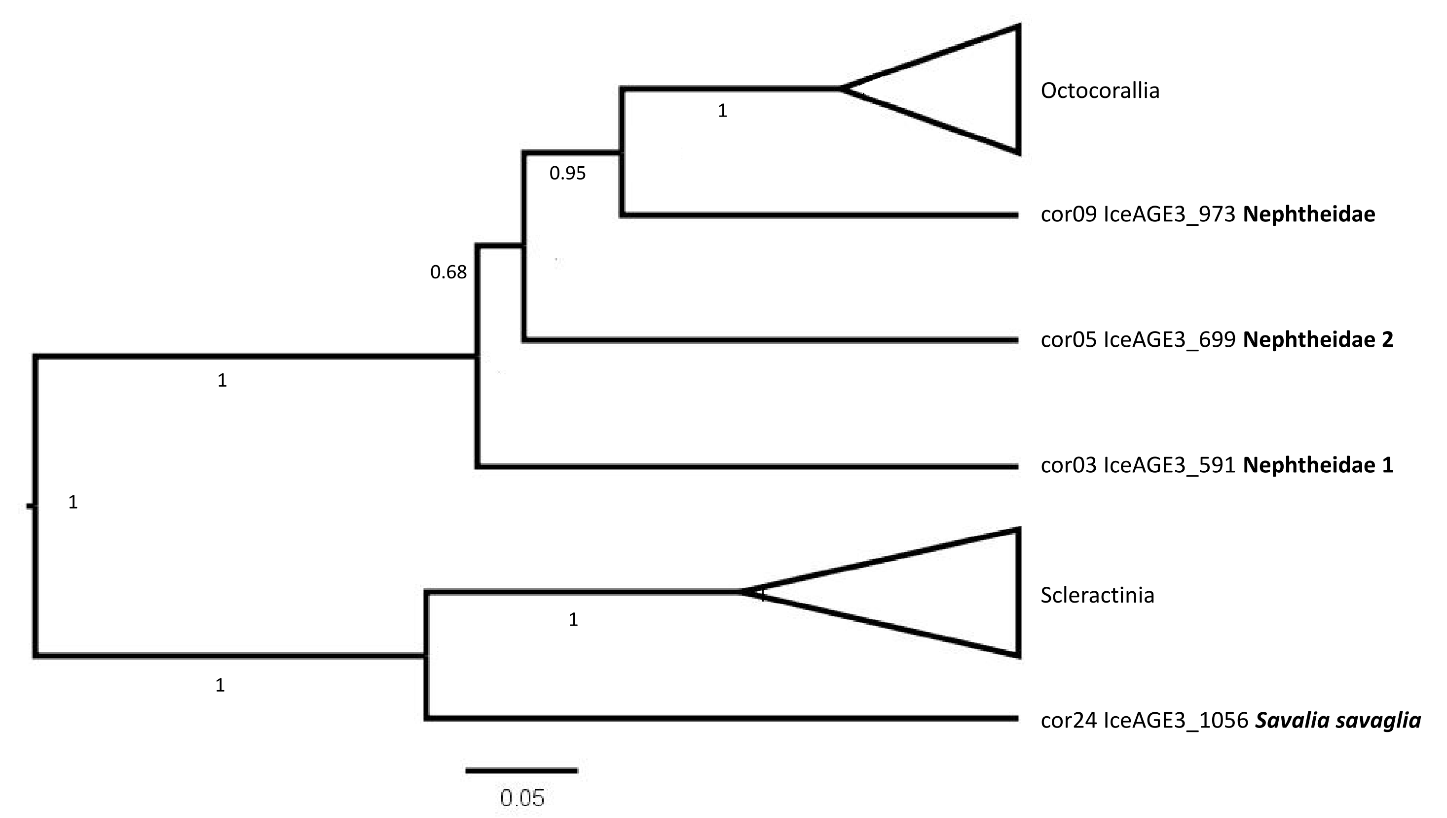 Supplementary information 3 The phylogenetic tree of Octocorallia and Scleractinia based on Bayesian analysis of concatenated sequence data from 41 specimens for the mitochondrial genes mtMutS and COI. Bayesian posterior probabilities are indicated above the branches. The tree is intended to indicate the different relationship of the Nephtheidae as opposed to the maximum likelihood analysis, which is why the remaining individuals of Octocorallia and Scleractinia are shown in collapsed branches.Sample IDStationGearStudy IDSubclassAreaStation dateLatitudeLongitudeDepth [m]58054ROVIA3 cor01Octocorallia3A04.07.202064.84360-9.612982040.858654ROVIA3 cor02Octocorallia3A04.07.202064.84360-9.612982040.859154ROVIA3 cor03Octocorallia3A04.07.202064.83467-9.62867183761754ROVIA3 cor04Octocorallia3A04.07.202064.84682-9.606572034.869964ROVIA3 cor05Octocorallia3B05.07.202064.87425-9.62720102173766ROVIA3 cor06Octocorallia506.07.202064.06320-14.29050302.473966ROVIA3 cor07Octocorallia506.07.202064.05240-14.26162207.174966ROVIA3 cor08Octocorallia506.07.202064.06320-14.29048225.397386BCIA3 cor09Octocorallia407.07.202064.45860-11.3879541297586BCIA3 cor10Octocorallia407.07.202064.45860-11.3879541297892ROVIA3 cor11Hexacorallia508.07.202063.85415-13.74887666.698092ROVIA3 cor13Hexacorallia508.07.202063.85532-13.75845583.898192ROVIA3 cor14Hexacorallia508.07.202063.85630-13.75845583.9101197ROVIA3 cor15Octocorallia509.07.202063.87340-14.00258295.1101597ROVIA3 cor16Octocorallia509.07.202063.87340-14.00258295.1101997ROVIA3 cor17Octocorallia509.07.202063.87340-14.00258295.1102397ROVIA3 cor18Octocorallia509.07.202063.87340-14.00258295.1102797ROVIA3 cor19Octocorallia509.07.202063.87340-14.00258295.1102897ROVIA3 cor20Hexacorallia509.07.202063.88035-13.98273315.1103297ROVIA3 cor21Octocorallia509.07.202063.53880-14.00827275103497ROVIA3 cor22Hexacorallia509.07.202063.88207-13.97753301.3103597ROVIA3 cor23Hexacorallia509.07.202063.88207-13.97755300105697ROVIA3 cor24Hexacorallia509.07.202063.87340-14.00258295.11168103ROVIA3 cor25Hexacorallia712.07.202060.23327-29.14312662.51222106ROVIA3 cor27Octocorallia713.07.202060.23208-29.148786601223106ROVIA3 cor28Octocorallia713.07.202060.23260-29.14910665.11224106ROVIA3 cor29Octocorallia713.07.202060.23172-29.14610655.51226106ROVIA3 cor30Octocorallia713.07.202060.23160-29.14570667.91231106ROVIA3 cor31Octocorallia713.07.202060.23252-29.15007659.3156254ROVIA3 cor32Octocorallia3A04.07.202064.83555-9.6253518721605112ROVIA3 cor33Octocorallia714.07.202060.23377-29.14178657.5163797ROVIA3 cor34Hexacorallia509.07.202063.88207-13.97753301.3164397ROVIA3 cor36Hexacorallia509.07.202063.88073-13.98258314.31649106ROVIA3 cor37Hexacorallia713.07.202060.23230-29.14930661.9165156BCIA3 cor38Octocorallia3B04.07.202064.89185-9.63415680223954ROVIA3 cor39Octocorallia3A04.07.202064.83465-9.628681837253149ROVIARR cor253Octocorallia10728.07.201859.25123-30.485033867258149ROVIARR cor258Octocorallia10728.07.201859.25123-30.485016867260149ROVIARR cor260Octocorallia10728.07.201859.25108-30.488866869267161ROVIARR cor267Hexacorallia10729.07.201859.32401-30.5507161226271149ROVIARR cor271Octocorallia10728.07.201859.24786-30.488983869286188ROVIARR cor286Octocorallia10601.08.201860.23713-29.136116681251149ROVIARR cor251Octocorallia10728.07.201859.24786-30.48898386955080ROVIARR cor550Octocorallia10717.07.201859.25991-30.4432100140380ROVIARR cor403Hexacorallia10717.07.201859.26088-30.4467596632967ROVIARR cor329Octocorallia10613.07.201860.24765-29.137971832667ROVIARR cor326Octocorallia10613.07.201860.24765-29.1379718527111ROVIARR cor527Octocorallia10720.07.201859.2898-30.446966980561127ROVIARR cor561Hexacorallia10824.07.201857.68811-32.7294831579Sample IDStudy IDSubclassFamilyGenusSpecies580IA3 cor01OctocoralliaNephtheidaeGersemiasp. 1586IA3 cor02OctocoralliaNephtheidaeGersemiasp. 1591IA3 cor03OctocoralliaNephtheidaeUnidentifiedsp. 1617IA3 cor04OctocoralliaNephtheidaeGersemiasp. 1699IA3 cor05OctocoralliaNephtheidaeUnidentifiedsp. 2737IA3 cor06OctocoralliaPrimnoidae Primnoacf. resedaeformis739IA3 cor07OctocoralliaPrimnoidae Primnoacf. resedaeformis749IA3 cor08OctocoralliaPrimnoidae Primnoacf. resedaeformis973IA3 cor09OctocoralliaNephtheidaeUnidentifiedsp. 3975IA3 cor10OctocoralliaNephtheidaeGersemiasp. 2978IA3 cor11HexacoralliaCaryophylliidaeDesmophyllumpertusum980IA3 cor13HexacoralliaCaryophylliidaeDesmophyllumpertusum981IA3 cor14HexacoralliaCaryophylliidaeDesmophyllumpertusum1011IA3 cor15OctocoralliaPlexauridaeParamuriceaplacomus1015IA3 cor16OctocoralliaPlexauridaeParamuriceaplacomus1019IA3 cor17OctocoralliaPlexauridaeParamuriceaplacomus1023IA3 cor18OctocoralliaPlexauridaeParamuriceaplacomus1027IA3 cor19OctocoralliaPlexauridaeParamuriceaplacomus1028IA3 cor20HexacoralliaCaryophylliidaeDesmophyllumpertusum1032IA3 cor21OctocoralliaPrimnoidae Primnoacf. resedaeformis1034IA3 cor22HexacoralliaOculinidae Madreporaoculata1035IA3 cor23HexacoralliaOculinidae Madreporaoculata1056IA3 cor24HexacoralliaParazoanthidae Savaliasavaglia1168IA3 cor25HexacoralliaOculinidae Madreporaoculata1222IA3 cor27OctocoralliaParagorgiidae Paragorgiaarborea1223IA3 cor28OctocoralliaPlexauridaeParamuriceaplacomus1224IA3 cor29OctocoralliaPlexauridaeParamuriceaplacomus1226IA3 cor30OctocoralliaPlexauridaeParamuriceaplacomus1231IA3 cor31OctocoralliaClavulariidaeClavulariacf. borealis1562IA3 cor32OctocoralliaNephtheidaeUnidentifiedsp. 11605IA3 cor33OctocoralliaClavulariidaeClavulariacf. borealis1637IA3 cor34HexacoralliaOculinidae Madreporaoculata1643IA3 cor36HexacoralliaOculinidae Madreporaoculata1649IA3 cor37HexacoralliaCaryophylliidaeDesmophyllumdianthus1651IA3 cor38OctocoralliaNephtheidaeGersemiasp. 32239IA3 cor39OctocoralliaNephtheidaeGersemiasp. 4253IARR cor253OctocoralliaParagorgiidae Paragorgiaarborea258IARR cor258OctocoralliaPlexauridaeParamuriceaplacomus260IARR cor260OctocoralliaAnthothelidaeUnidentifiedsp.267IARR cor267HexacoralliaCaryophylliidaeDesmophyllumpertusum271IARR cor271OctocoralliaPlexauridaeParamuriceaplacomus286IARR cor286OctocoralliaPlexauridaeParamuriceaplacomus251IARR cor251OctocoralliaParagorgiidae Paragorgiaarborea550IARR cor550OctocoralliaPlexauridaeParamuriceaplacomus403IARR cor403HexacoralliaLeiopathidae Leiopathessp.329IARR cor329OctocoralliaParagorgiidae Paragorgiaarborea326IARR cor326OctocoralliaParagorgiidae Paragorgiaarborea527IARR cor527OctocoralliaAcanthogorgiidae Acanthogorgiasp.561IARR cor561HexacoralliaCaryophylliidaeDesmophyllumpertusumTotal49211min. 1217